AYUNTAMIENTO CONSTITUCIONAL DE SANTA MARÍA DEL ORO, JALISCOADMINISTRACIÓN 2021-2024PRESIDENTA DE AYUNTAMIENTO: GUADALUPE SANDOVAL FARIAS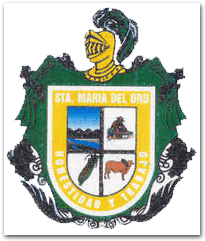 DIRECTORA: JENNI FER OCHOA CHAVEZENCARGADA DE LA HACIENDA MUNICIPAL: ALISTREICY OCHOA CHAVEZARTÍCULO 8, FRACCIÓN V, INCISO S).FORMATO DE REPRESENTACION, VIATICOS Y VIAJES OFICIALES ABRIL 2021TITULAR DE LA UNIDAD DE TROSCAR RODRIGUEZ AYUNTAMIENTO CONSTITUCIONAL DE SANTA MARÍA DEL ORO, JALISCOADMINISTRACIÓN 2021-2024PRESIDENTA DE AYUNTAMIENTO: GUADALUPE SANDOVAL FARIASDIRECTORA: JENNI FER OCHOA CHAVEZENCARGADA DE LA HACIENDA MUNICIPAL: ALISTREICY OCHOA CHAVEZARTÍCULO 8, FRACCIÓN V, INCISO S).FORMATO DE REPRESENTACION, VIATICOS Y VIAJES OFICIALES ABRIL 2021TITULAR DE LA UNIDAD DE TROSCAR RODRIGUEZ AYUNTAMIENTO CONSTITUCIONAL DE SANTA MARÍA DEL ORO, JALISCOADMINISTRACIÓN 2021-2024PRESIDENTA DE AYUNTAMIENTO: GUADALUPE SANDOVAL FARIASDIRECTORA: JENNI FER OCHOA CHAVEZENCARGADA DE LA HACIENDA MUNICIPAL: ALISTREICY OCHOA CHAVEZARTÍCULO 8, FRACCIÓN V, INCISO S).FORMATO DE REPRESENTACION, VIATICOS Y VIAJES OFICIALES ABRIL 2021TITULAR DE LA UNIDAD DE TROSCAR RODRIGUEZ AYUNTAMIENTO CONSTITUCIONAL DE SANTA MARÍA DEL ORO, JALISCOADMINISTRACIÓN 2021-2024PRESIDENTA DE AYUNTAMIENTO: GUADALUPE SANDOVAL FARIASDIRECTORA: JENNI FER OCHOA CHAVEZENCARGADA DE LA HACIENDA MUNICIPAL: ALISTREICY OCHOA CHAVEZARTÍCULO 8, FRACCIÓN V, INCISO S).FORMATO DE REPRESENTACION, VIATICOS Y VIAJES OFICIALES ABRIL 2021TITULAR DE LA UNIDAD DE TROSCAR RODRIGUEZ AYUNTAMIENTO CONSTITUCIONAL DE SANTA MARÍA DEL ORO, JALISCOADMINISTRACIÓN 2021-2024PRESIDENTA DE AYUNTAMIENTO: GUADALUPE SANDOVAL FARIASDIRECTORA: JENNI FER OCHOA CHAVEZENCARGADA DE LA HACIENDA MUNICIPAL: ALISTREICY OCHOA CHAVEZARTÍCULO 8, FRACCIÓN V, INCISO S).FORMATO DE REPRESENTACION, VIATICOS Y VIAJES OFICIALES ABRIL 2021TITULAR DE LA UNIDAD DE TROSCAR RODRIGUEZ “LUGAR”VIATICOS“SU COSTO”VIAJES OFICIALES“LUGAR”NOMBRE DEL RESPONSABLE“QUIEN VIAJA”ITINERARIO Y AGENDARESULTADOSEN ESTE MES NO SE GENERARON GASTOS EN ESTE RUBRO, DERIVADO A LAS RESTRICCIONES POR LA PANDEMIA DEL COVID-19